ЈАВНО ПРЕДУЗЕЋЕ „ЕЛЕКТРОПРИВРЕДА СРБИЈЕ“ БЕОГРАДЕЛЕКТРОПРИВРЕДА СРБИЈЕ ЈП  БЕОГРАД-ОГРАНАК ТЕНТУлица: Богољуба Урошевића- Црног  број 44.Место:ОбреновацБрој: 5364-E.03.02-206616/10-2017         13.06.2017. годинеНа основу члана 54. и 63. Закона о јавним набавкама („Службeни глaсник РС", бр. 124/12, 14/15 и 68/15), Комисија за јавну набавку број 3000/0459/2017 (116/2017), за набавку услуге вулканизирања гумених транспортера-ТЕНТ Б, на захтев заинтересованог лица, даје ДОДАТНЕ ИНФОРМАЦИЈЕ ИЛИ ПОЈАШЊЕЊАУ ВЕЗИ СА ПРИПРЕМАЊЕМ ПОНУДЕБр. 2.Пет и више дана пре истека рока предвиђеног за подношење понуда, заинтересовано лице је у писаном облику од наручиоца тражило додатне информације односно појашњења а Наручилац у року од три дана од дана пријема захтева објављује на Порталу јавних набавки и интернет страници Наручиоца,  следеће информације, односно појашњења:ПИТАЊЕ 1: 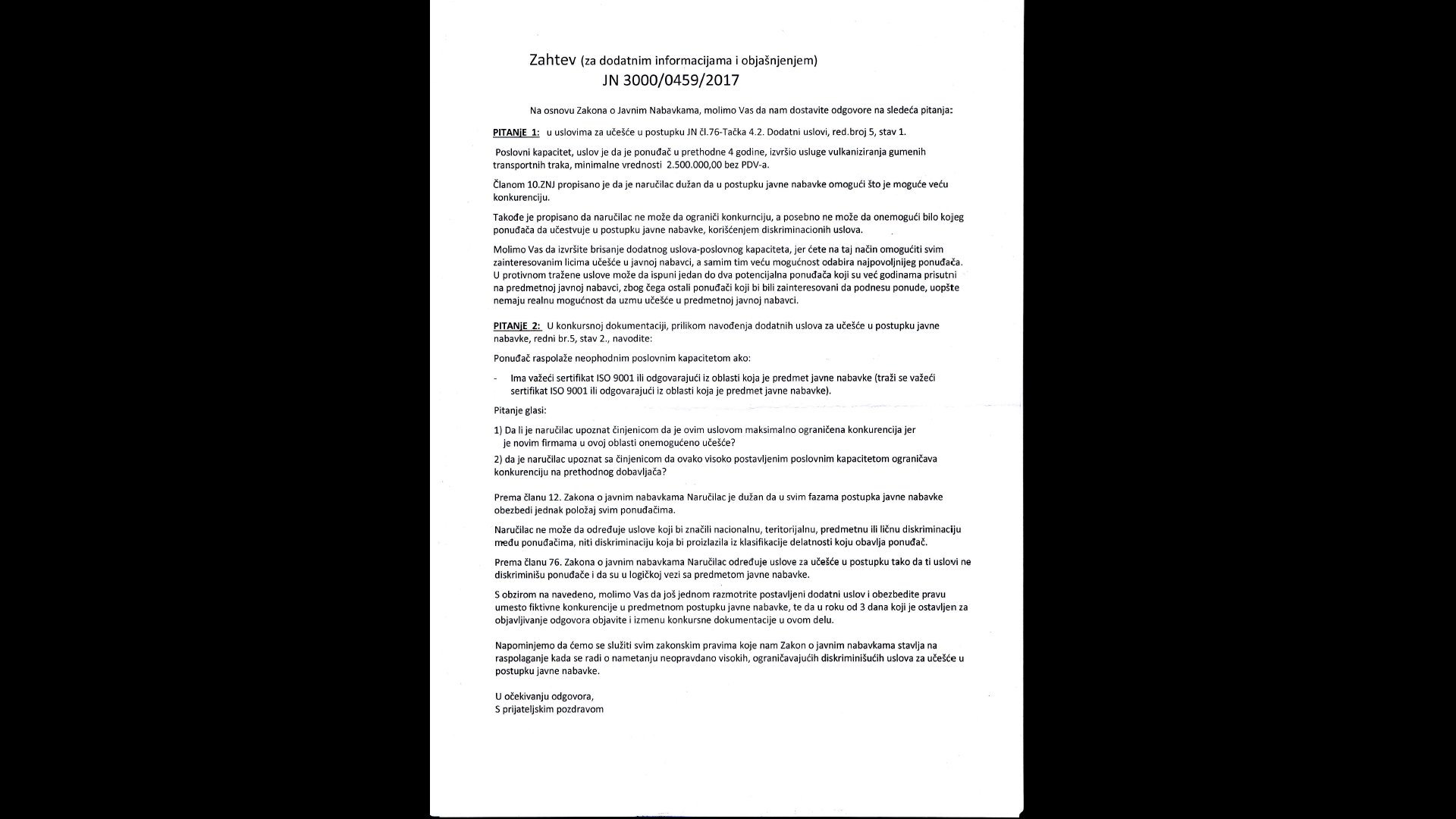 ПИТАЊЕ 2: 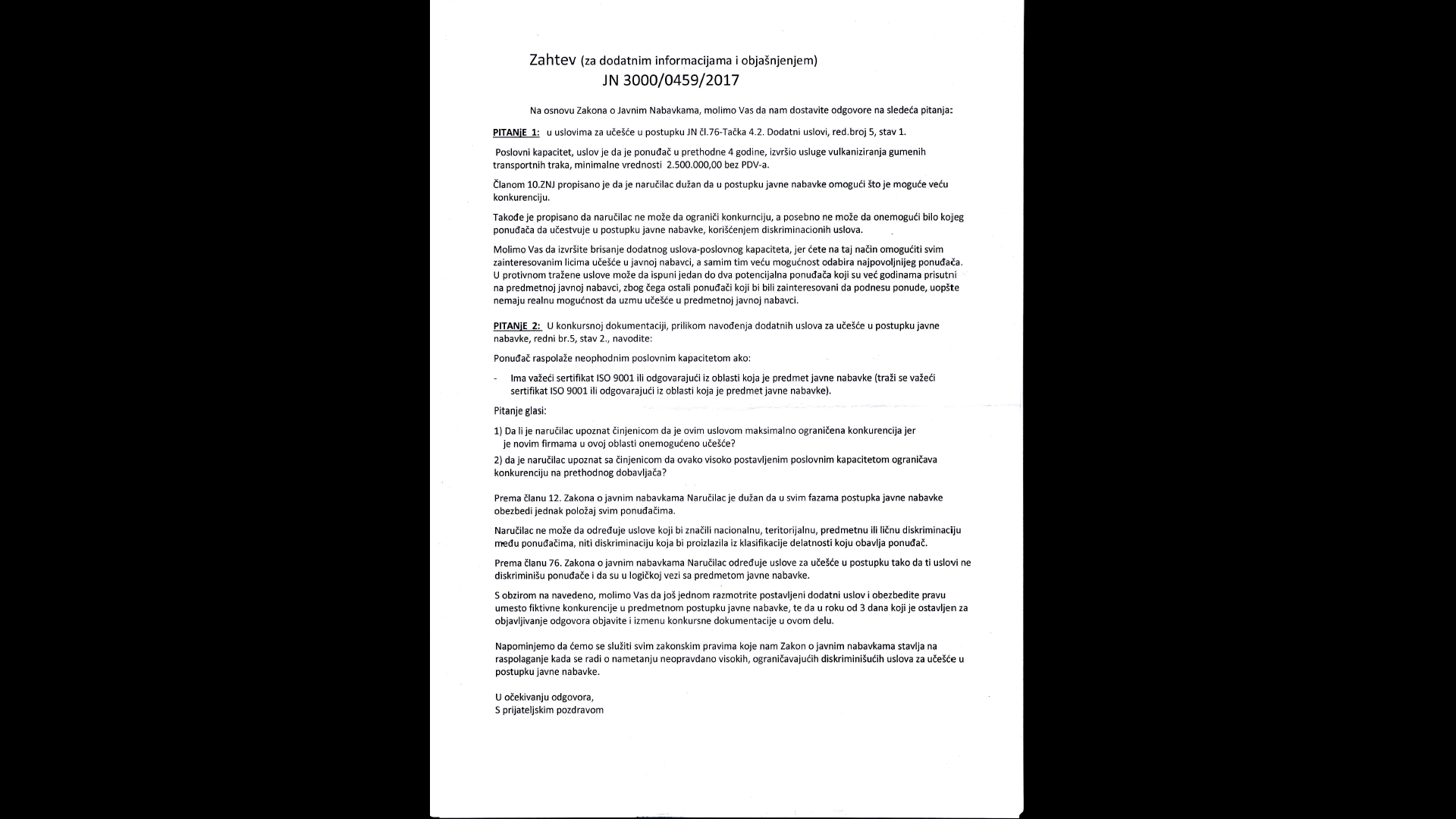 ОДГОВОР 1:Сходно члану 10. став 1. Закона о јавним набавкама, наручилац има обавезу да обезбеди што већу конкуренцију међу понуђачима, али то не значи да има обавезу да услове за учествовање у поступку дефинише на начин који омогућава сваком заинтересованом понуђачу да учествује у поступку јавне набавке. Услове и захтеве у конкурсној документацији наручилац дефинише полазећи од својих објективних потреба, а не од пословних и економских могућности понуђача. Наручилац има право да кроз одређивање додатних услова покуша да обезбеди квалитетно и благовремено извршење услуга које су предмет јавне набавке. У овом случају Наручилац није ограничио конкуренцију намерним онеомогућавањем потенцијалних понуђача да учествују у поступку јавне набавке неоправданим коришћењем дискриминаторских услова, техничких спецификација и критеријума те стога није прекршио члан 10. став. 2. Закона о јавним набавкама.  Наручилац није прекршио члан 12. став 1. Закона о јавним набавкама и обезбедио је свим понуђачима једнак положај у свим фазама поступка јавне набавке. Такође, Наручилац није прекршио члан 12. став 2. Закона о јавним набавкама јер није одредио услове који би значили националну, територијалну, предметну или личну дискриминацију међу понуђачима, нити дискриминацију која би произилазила из класификације делатности коју обавља понуђач.  Додатни услови које потенцијални понуђачи треба да докажу за ову јавну набавку су у логичкој вези са предметом јавне набавке што је и прописано чланом 76. став. 6. Закона о јавним набавкама. Чланом. 76. став 2. Закона о јавним набавкама предвиђено је да Наручилац у конкурсној документацијуи одређује додатне услове за учешће у поступку јавне набавке у погледу финансијског, пословног, техничког и кадровског капацитета увек када је то потребно имајући у виду предмет јавне набавке.  Вулканизерски радови који су предмет ове јавне набавке извршавају се на тракастим транспортерима допреме угља, система дозатора и додавача и систему одшљакивања.  Ови системи су од огромне важности за стабилан и сигуран рад у производњи електричне енергије у оквиру наше термоелектране. Доказивањем услова да је понуђач у периоду 2014, 2015, 2016. и 2017. године пружио услуге вулканизирања гумених тракастих транспортера минималне укупне вредности 2.500.000,00 динара нам гарантује да ће услуга бити извршена квалитетно што потврђују референтни наручиоци за чије потребе су те услуге пружане. У случају да потенцијални понуђач не може самостално да испуни захтеване додатне услове, понуду може поднети као заједничку у ком случају може конкурентно да учествује у јавној набавци.ОДГОВОР 2:Сходно члану 10. став 1. Закона о јавним набавкама, наручилац има обавезу да обезбеди што већу конкуренцију међу понуђачима, али то не значи да има обавезу да услове за учествовање у поступку дефинише на начин који омогућава сваком заинтересованом понуђачу да учествује у поступку јавне набавке. Услове и захтеве у конкурсној документацији наручилац дефинише полазећи од својих објективних потреба, а не од пословних и економских могућности понуђача. Наручилац има право да кроз одређивање додатних услова покуша да обезбеди квалитетно и благовремено извршење услуга које су предмет јавне набавке. У овом случају Наручилац није ограничио конкуренцију намерним онеомогућавањем потенцијалних понуђача да учествују у поступку јавне набавке неоправданим коришћењем дискриминаторских услова, техничких спецификација и критеријума те стога није прекршио члан 10. став. 2. Закона о јавним набавкама.  Наручилац није прекршио члан 12. став 1. Закона о јавним набавкама и обезбедио је свим понуђачима једнак положај у свим фазама поступка јавне набавке. Такође, Наручилац није прекршио члан 12. став 2. Закона о јавним набавкама јер није одредио услове који би значили националну, територијалну, предметну или личну дискриминацију међу понуђачима, нити дискриминацију која би произилазила из класификације делатности коју обавља понуђач.  Додатни услови које потенцијални понуђачи треба да докажу за ову јавну набавку су у логичкој вези са предметом јавне набавке што је и прописано чланом 76. став. 6. Закона о јавним набавкама. Чланом. 76. став 2. Закона о јавним набавкама предвиђено је да Наручилац у конкурсној документацијуи одређује додатне услове за учешће у поступку јавне набавке у погледу финансијског, пословног, техничког и кадровског капацитета увек када је то потребно имајући у виду предмет јавне набавке.  Вулканизерски радови који су предмет ове јавне набавке извршавају се на тракастим транспортерима допреме угља, система дозатора и додавача и систему одшљакивања.  Ови системи су од огромне важности за стабилан и сигуран рад у производњи електричне енергије у оквиру наше термоелектране.Доказивањем услова да понуђач има важећи сертификат ISO 9001 или одговарајући из области која је предмет јавне набавке гарантује наручиоцу да ће предметна услуга бити извршена квалитетно. Стандард ISO 9001 представља потврду имаоцу сертификата да у свом процесу има  потпуно усаглашен производ или у овом случају услугу. Што практично значи да понуђач континуирано извршава услугу уговореног квалитета у уговрено време, односно поседовање сертификата ISO 9001 представља потврду квалитета и континуитета пословања понуђача у извршењу услуга које понуђач нуди. Наручилац такође има у виду и решење Републичке комисије бр. 4-00-1623/2013 од 19.11.2013. године где је наведено да је оправдано да наручилац захтева од понуђача да достави сертификат ISO 9001 за пружање предметних услуга, дакле да поседује одговарајући стандард у пружању услуга које представљају предмет јавне набавке, те да се наведеним доказом пружа наручиоцу сигурност у квалитет пружених предметних услуга од стране понуђача.                    